cards:Provide technical help on public forum  (Evidencing skills, +4 squares)Offer advice on friend’s profile (strengthening ties, +3 squares)Refer enquirer to use Google (save yourself time, +2 square)Review web resources, linking to them (save other people time, +3 squares)Critique web resources, linking to them (act as a filter, +2 squares)Correct typing mistakes in someone else’s blog post (+1 square)Make your profile pretty (others enjoy visiting, +3 squares)Move from old Social site to one ‘in vogue’ (Join your new friends, +3 squares)Build your ‘social graph’ by finding new friends (better network, +4 squares)Add variety to your web presence, with new topics (+1 square)Show you learn from your mistakes and correct them (+1 square)Interrupts (can play when someone else has just played a card)Posted under pseudonym – split your identity! (You now have two pieces to move on board)Hasty post, has tyops! (-1 square)Reciprocal link (both players move forward one space)Admonished for being unhelpful (only play on Refer enquirer to use Google cards) (-3 squares)People think you are ‘picky’ (play on ‘Correct’ and ‘Critique’ cards) (-1 square)Become victim of spammers (play on ‘social graph’ cards) (-2  squares)Variety attracts new audience (play on ‘variety’ cards) (+3 squares)Oops! You made claims about a subject you know nothing about (play on ‘variety’ cards) (-1 square)EventsExam stress is kicking inYour parents are coming to visitElections cause a swing in powerNew software released Lecture cancelled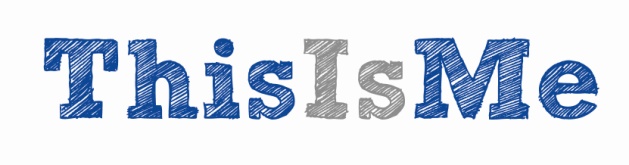 MovementProvide technical help on public forum  Evidencing skills, +4 squaresMovementOffer advice on friend’s profile Strengthening ties, +3 squaresMovementRefer enquirer to use Google Save yourself time, +2 squareMovementReview web resources, linking to them Save other people time, +3 squaresMovementCritique web resources, linking to them Act as a filter, +2 squaresMovementCorrect typing mistakes in someone else’s blog post +1 squareMovementMake your profile prettyOthers enjoy visiting, +3 squaresMovementMake your profile pretty Others enjoy visiting,+3 squaresMovementMove from old Social site to one ‘in vogue’ Join your new friends, +3 squaresMovementBuild your ‘social graph’ by finding new friends Better network, +4 squaresMovementAdd variety to your web presence, with new topics +1 squareMovementShow you learn from your mistakes and correct them +1 squareInterruptPosted under pseudonym – split your identity! You now have two pieces to move on boardInterruptHasty post, has tyops! -1 squareInterruptReciprocal link Both players move forward one spaceInterruptAdmonished for being unhelpful (Only play on Refer enquirer to use Google cards)-3 squaresInterruptPeople think you are ‘picky’ (Play on ‘Correct’ and ‘Critique’ cards) -1 squareInterruptBecome victim of spammers (Play on ‘social graph’ cards) -2  squaresInterruptVariety attracts new audience (play on ‘variety’ cards) +3 squaresInterruptOops! You made claims about a subject you know nothing about (play on ‘variety’ cards)-1 squareEventExam stress is kicking inEventExam stress is kicking inEventYour parents are coming to visitEventYour parents are coming to visitEventNew software releasedEventNew software releasedEventLecture cancelledEventLecture cancelledEventTickets for gig now on saleEventTickets for gig now on saleEventWent to a gig last nightEventWent to a gig last nightEventSister has new babyEventSister has new babyEventDeath in the familyEventDeath in the familyEventYou have an affairEventYou have an affairEventPublish new paperEventPublish new paperMovementDescription:Shows:__ squaresMovementDescription:Shows:__ squaresMovementDescription:Shows:__ squaresMovementDescription:Shows:__ squaresMovementDescription:Shows:__ squaresMovementDescription:Shows:__ squaresMovementDescription:Shows:__ squaresMovementDescription:Shows:__ squaresMovementDescription:Shows:__ squaresMovementDescription:Shows:__ squaresMovementDescription:Shows:__ squaresMovementDescription:Shows:__ squaresInterruptDescription:Effect:InterruptDescription:Effect:InterruptDescription:Effect:InterruptDescription:Effect:InterruptDescription:Effect:InterruptDescription:Effect:InterruptDescription:Effect:InterruptDescription:Effect:EventDescription:EventDescription:EventDescription:EventDescription:EventDescription:EventDescription:EventDescription:EventDescription:EventDescription:EventDescription: